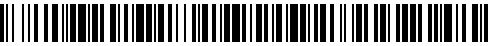 Čj.: Úřad pro zastupování státu ve věcech majetkovýchÚzemní pracoviště České Budějovice, Odbor Hospodaření s majetkem státu  Prokišova 1202/5, 371 03 České Budějovice Oznámení o výběrovém řízení s aukcíčís. C/31/2019 a jeho podmínkáchna zjištění zájemce o koupi nemovitého majetku v katastrálním území Homole a Kaliště u LipíÚřad pro zastupování státu ve věcech majetkových (dále jen „Úřad“), jemuž podle § 9  zákona č. 219/2000 Sb., o majetku České republiky a jejím vystupování v právních vztazích, ve znění pozdějších předpisů (dále jen „ZMS“), přísluší hospodařit s níže uvedeným majetkem, podle ustanovení §  násl. vyhlášky č. 62/2001 Sb., o hospodaření organizačních složek státu a státních organizací s majetkem státu, ve znění pozdějších předpisů, po splnění všech zákonných podmínek,vyhlašuje dne 2.10.2019výběrové řízení s aukcí (dále též „VŘ“) na prodej dále uvedeného majetku ve vlastnictví České republiky (dále jen „prodávaný majetek“).I.Prodávaný majetekStavba bez čp/če., jiná st.  (SO 002-monoblok) na LV 60000 k. ú. Homole, obec Homole na pozemku jiných vlastníků p. č. 1378/3 - LV č. 1 a p. č. 1420/7 - LV č. 1217Ke stavbě mají předkupní právo dle § 3056 zákona č. 89/2012 Sb., občanský zákoník, ve znění pozdějších předpisů (dále jen „zákon č. 89/2012 Sb.“) vlastník pozemku p.č. 1378/3 – obec Homole  a spoluvlastníci pozemku p. č. 1420/7 – obec Homole podíl o velikosti 1/2 a FO podíly o velikosti 2/18, 1/18 a 1/3. Pozemek st. p. č. 153 o výměře 44 m², druh pozemku: zastavěná plocha a nádvoří,Součástí je stavba: bez čp/če, tech. vyb., stavba stojí na pozemku st. p. č. 153, vše zapsáno na LV č. 60000, k. ú. Kaliště u Lipí, obec LipíPozemek p. p. č. 1170/98, o výměře 997 m²,druh pozemku: ostatní plocha, způsob využití: jiná plocha, zapsaný na LV 60000, k. ú. Kaliště u LipíSoučásti a příslušenství prodávaného majetku v areálu „Strakonice cvičiště- Kaliště“:SO 504 - oplocení neprůhledné na částech pozemků jiných vlastníků p. č.1368/23, 1378/2, 1420/5, 1420/6, vše k. ú. Homole, dále na částech pozemků p. č. 1170/8, 1170/10 jiných vlastníků a na částech pozemků p. č. 1170/9, 1170/11 a 1170/98, vše k. ú. Kaliště u Lipí SO 505 – oplocení průhledné na částech pozemků jiných vlastníků p. č. 1368/23,1378/2, 1420/5, 1420/6, vše k. ú. Homole, dále  na částech pozemků p. č. 1170/8, 1170/10 jiných vlastníků a na částech pozemků p. č. 1170/9, 1170/11 a 1170/98, vše k. ú. Kaliště u Lipí SO 513 – stabilizační nádrž na části pozemku p. p. č. 1170/98, k.ú. Kaliště u Lipí, SO 520 - vodovodní řad na částech pozemků jiných vlastníků pozemků p. č. 715/3, 715/16, 715/18, 715/20, 715/22, 1102/4, 1108/2, 1337/46, 1337/57, 1368/23, 1368/65, 1368/81, 1378/2, 1420/5, 1420/6, vše k. ú. Homole, SO 521 – požární nádrž na částech pozemků jiných vlastníků p. č. 1368/23, 1378/2 a 1420/5, vše k. ú. Homole, SO 511 – stoková síť vnější na částech pozemků převážně jiných vlastníků p. č. 1034/151, 1368/23, 1378/2, vše k. ú. Homole, dále na částech st. p. 153, pozemků p. č. 1170/9, 1170/10, 1170/11, 1170/98, 1170/25, 1170/38, 1170/39, 1170/40, 1170/41 a 1170/76, vše k. ú. Kaliště u Lipí, SO 512 – úprava vodoteče na částech pozemků jiných vlastníků pozemků p. č. 1170/27, 1170/76, 1221/1, vše k. ú. Kaliště u Lipí.II.Popis prodávaného majetkuMajetek se nachází  mimo zastavěné území obcí, ve dvou katastrálních územích navazujících na sebe, v oploceném areálu bývalého vojenského prostoru. Jedná se o bývalý vojenský areál „Strakonice cvičiště – Kaliště“. Přístup po panelové komunikaci odbočující z komunikace III. třídy z Litvínovic do Lipí. Stavby a příslušenství jsou ve špatném stavu. Stavba bez čp/če, jiná stavba k. ú. Homole na pozemku p. č. 1378/3 – LV č. 1 a 1420/7 – LV č. 1217. Dvoupodlažní objekt ubytovny. Objekt již dlouhodobě neslouží svému účelu. Po skončení využívání objektu k původnímu účelu byl objekt krátkodobě v nájemním vztahu. Nájemce zahájil stavební úpravy, zřejmě s cílem vybudování rekreačního zařízení. Stavební úpravy nebyly dokončeny. Objekt je založen na betonových pasech, svislé konstrukce zděné (cihelné bloky Týn), zděné příčky jsou částečně v 1 PP poškozeny trhlinami v důsledku dosedání podzákladí, stropy montované ze železobetonových panelů, střecha pultová, krov dřevěná konstrukce, střešní krytina je z pozinkovaného plechu, vnitřní omítky štukové, fasáda tvrdá – břízolit, okna dřevěná zdvojená, částečně opatřena mřížemi, částečně vytlučené zasklení. Kotelna demontována. Objekt není v současném stavu bez zásadní rekonstrukce provozuschopný (bez vytápění, zničená trafostanice vč. rozvaděčů atd.) Stavba bez čp/če, tech. vyb., která je součástí pozemku st. p. 153 k. ú. Kaliště u Lipí.Jedná se o objekt bývalé typové bio-diskové domovní čistírny odpadních vod. V současné době se jedná o odstrojený a nefunkční objekt, z kterého se zachovalo pouze torzo rozsahu betonové vany a základů pro osazení disků. Pozemek p. p. č. 1170/98  na části se nachází stabilizační nádrž SO 513 k ČOV a část tvoří náletové dřeviny. Oplocení průhledné (drátěné) je zrezavělé a poškozené. Oplocení neprůhledné – jedná se o oplocení provedené ze železobetonových sloupků s výplňovými deskami KZD 2-200 a KZD 2-290.Požární nádrž na pozemku jiných vlastníků. V současnosti prázdná a neudržovaná nádrž ve tvaru obdélníku se šikmými stěnami. Nádrž je dimenzována na objem 101 m³ s hloubkou vody 1,7 – 1,8 m.Průkaz energetické náročnosti budovy bez čp/če na pozemcích p. č. 1378/3 a p. č.1420/7 v k. ú. Homole dle zákona č. 406/2000 Sb., o hospodaření energií, ve znění pozdějších předpisů (dále jen „zákon č. 406/2000 Sb.“) se nevyžaduje, protože budova nesplňuje podmínky funkční budovy ve smyslu ustanovení § 2 odst. 1 písm. p) zákona č. 406/2000Sb., vzhledem ke skutečnosti, že v ní chybí z části vnitřní rozvody. Povinnost průkazu energetické náročnosti budovy bude dopadat na vlastníka budovy po její provedené rekonstrukci.III.Prohlídka prodávaného majetkuProhlídka prodávaného majetku se uskuteční na požádání, po vzájemné domluvě s případným zájemcem.IV.Vyhlášená minimální kupní cenaVyhlášená minimální kupní cena prodávaného majetku činí celkem 1.728.300,- Kč (slovy: jeden  milion sedm set dvacet osm  tisíc tři sta  korun českých)Majetek je prodáván jako celek, nabídku je však nutno rozepsat zvlášť na majetek uvedený v bodě A a zvlášť na majetek uvedený v bodě B čl. I tohoto oznámení.Vyhlašována minimální kupní cena na prodávaný majetek uvedený v bodě A činí: 1.500.000,- Kč (slovy: jeden  milion pět set  tisíc  korun českých)Vyhlašována minimální kupní cena na prodávaný majetek uvedený v bodě B činí: 228.300,- Kč (slovy: dvě stě dvacet osm tisíc tři sta  korun českých)V.Aukce a minimální příhoz ke zvýšení kupní ceny pro aukciAukce se koná bezprostředně po ukončení otevírání obálek s nabídkami.Aukce proběhne formou podávání nabídek, jimiž se bude zvyšovat nejvyšší nabídka kupní ceny v listinné podobě dosažená ve VŘ. Minimální příhoz ke zvýšení kupní ceny pro aukci se stanovuje na částku 10.000,- Kč. Předsedající Komise si vyhrazuje právo tuto částku v průběhu aukce snížit dle vlastní úvahy.Dosažené navýšení kupní ceny v aukci bude pro účely realizace rozděleno v poměru 2/3 ceny pro majetek uvedený v bodě „ A“ a 1/3 ceny pro majetek uvedený v bodě „B“ v čl. I tohoto oznámení.VI.Účastníci výběrového řízeníÚřad nabízí prodávaný majetek k převodu fyzickým a právnickým osobám. Účastníkem VŘ řízení mohou být fyzické osoby nebo právnické osoby. Účastníkem VŘ se stává ten, kdo podal Úřadu písemnou nabídku, která splňuje náležitosti stanovené tímto Oznámením a Podmínkami výběrových řízení na prodej majetku vyhlašovaných Úřadem (dále jen „Podmínky VŘ“). Podmínky VŘ jsou nedílnou součástí tohoto Oznámení.Každý z účastníků VŘ může do VŘ podat pouze jednu nabídku.Podáním nabídky účastník VŘ akceptuje podmínky VŘ a skutečnosti uvedené v popisu prodávaného majetku.VII.Podání nabídky a doručení obálek s nabídkamiNabídka se podává v uzavřené (zalepené) obálce, na které musí být uvedeno označení adresáta (Úřadu) a která musí být opatřena zřetelným nápisem:„Výběrové řízení s aukcí čís.  C/31/2019 – NEOTEVÍRAT !!!“Obálka s nabídkou musí být Úřadu doručenado úterý 5.11.2019, do 9:00 hod. včetně (dále jen „lhůta pro podání obálek s nabídkami“). Za okamžik doručení obálky s nabídkou je bez ohledu na způsob doručení považováno skutečné převzetí obálky s nabídkou podatelnou Úřadu na adrese:Úřad pro zastupování státu ve věcech majetkovýchÚzemní pracoviště České Budějovice   Prokišova 1202/5, 371 03 České Budějovice Obálku s nabídkou lze doručit osobně, prostřednictvím držitele poštovní licence (dále jen „poštou“), kurýrní službou nebo jiným veřejným přepravcem. Za včasné podání obálky s nabídkou odpovídá účastník. Případné zdržení doručení obálky s nabídkou zaviněné poštou, kurýrní službou či jiným veřejným přepravcem jde k tíži účastníka. Nabídky nelze doručit cestou datové schránky; na nabídky takto podané nebude brán zřetel.VIII.Složení kaucePodmínkou účasti ve VŘ je složení částky na úhradu části kupní ceny, kterou účastník VŘ složil na účet Úřadu (dále jen „kauce“), ve výši 172.830,- Kč, z toho kauce 150.000,-Kč náleží k majetku v bodě „A“ a kauce 22.830,- Kč k majetku v bodě „B“.Kauci lze složit bezhotovostním převodem nebo složením hotovosti v bance a to na účet č. 6015 - 3222231/0710 vedený u ČNB, variabilní symbol 890190031. Jako specifický symbol uvede fyzická osoba datum narození ve formátu DDMMRRRR a právnická osoba své IČO. Kauci není možné složit v hotovosti do pokladny Úřadu.Kauce musí být připsána na účet Úřadu nejpozději ve lhůtě pro podání obálek s nabídkami. V případě opožděného připsání kauce na účet Úřadu nebude nabídka do VŘ zahrnuta. Kauci je nutné zaslat v dostatečném časovém předstihu vzhledem ke lhůtám mezibankovních převodů; včasné připsání kauce na účet Úřadu a uvedení variabilního a specifického symbolu ve správném tvaru je odpovědností účastníka VŘ. Případné zdržení připsání kauce na účet Úřadu jde k tíži účastníka VŘ.IX.Prezence účastníků a otevírání obálek s nabídkamiPrezence účastníků začíná v 9:00 hod a končí v 9:30 hod v zasedací místnosti Územního pracoviště České Budějovice.Prezence účastníka a jeho zápis do prezenční listiny účastníků výběrového řízení je nezbytnou podmínkou jeho další účasti ve výběrovém řízení a eventuální aukci.Otevírání obálek s nabídkami se uskuteční v úterý 5.11.2019 v 9:30 hod. v zasedací místnosti Územního pracoviště České Budějovice.X.Výběr kupujícíhoJako jediné kritérium pro výběr kupujícího se stanovuje výše nabízené kupní ceny. Výběr kupujícího bude proveden i v případě, pokud se přihlásí pouze jeden účastník VŘ. Platnost kupní smlouvy uzavřené s vybraným kupujícím je podmíněna schválením Ministerstvem financí ČR podle § 22 ZMS. Neudělí-li příslušné ministerstvo schvalovací doložku, k převodu prodávaného majetku nedojde a VŘ tím končí.XI.Kontaktní údajeDalší informace o prodávaném majetku, bližší informace o povinném obsahu nabídky, podmínkách VŘ a složení kauce jsou k dispozici na webu Úřadu www.uzsvm.cz, a to v sekci „Nabídka majetku“. Pokud bude mít třetí osoba k VŘ dotaz, zašle jej písemně poštou nebo elektronicky na níže uvedenou kontaktní adresu. Úřad v písemné podobě zodpoví dotaz do 3 pracovních dnů. Dotaz i reakci Úřad zveřejní v záložce k prodávanému majetku. Dotazy lze zasílat do 3 pracovních dnů před ukončením lhůty pro podání obálek s nabídkami, dotazy doručené po této lhůtě nemusí být Úřadem zodpovězeny.Úřad pro zastupování státu ve věcech majetkovýchÚzemní pracoviště České Budějovice, odbor Hospodaření s majetkem státu  Prokišova 1202/5, 371 03 České Budějovice Bc. Blažena Postlová, tel. 387 724 430 mobil: 736 514 682 e-mail: blazena.postlova@uzsvm.czNa webu Úřadu se lze registrovat k zasílání dalších nabídek prodeje majetku: http://www.nabídkamajetku.czXII.Závěrečná ustanoveníÚřad si vyhrazuje právo zrušit VŘ bez udání důvodu a dále odmítnout všechny předložené návrhy, a to až do doby podpisu kupní smlouvy ze své strany. Zrušení VŘ se nepovažuje za jednání ve smyslu ustanovení § 1729 odst. 1 zákon č. 89/2012 Sb. a účastník VŘ nemá právo na náhradu škody ve smyslu ustanovení § 1729 odst. 2 citovaného zákona.Zrušení VŘ před posledním termínem pro předání nabídek Úřad uveřejní stejným způsobem, kterým vyhlásil Oznámení o VŘ a jeho podmínkách, včetně lhůt.Účastníci VŘ nemají nárok na náhradu nákladů spojených s účastí ve VŘ.Všechny dokumenty, odesílané Úřadem dle tohoto Oznámení, budou zasílány poštou doporučeně s dodejkou do vlastních rukou na adresy pro doručování uvedené v nabídce, nebo v případě elektronického doručování prostřednictvím datových schránek na elektronické adresy uvedené v nabídce. V případě, že tyto dokumenty budou provozovatelem poštovních služeb vráceny Úřadu jako nedoručené, považuje se za den doručení takové zásilky třetí pracovní den po odeslání. Doručení do datové schránky se řídí ustanoveními zákona č. 300/2008 Sb., o elektronických úkonech a autorizované konverzi dokumentů, ve znění pozdějších předpisů.České Budějovice, dneJUDr. Jana Korešová                               ředitelka odboru Hospodaření s majetkem státu                                    Územní pracoviště České BudějovicePřílohy:Podmínky výběrových řízení na prodej majetku vyhlašovaných Úřadem pro zastupování státu ve věcech majetkových.Informace pro účastníky výběrového řízení a veřejnosti k průběhu aukce.Nabídka a prohlášení účastníka výběrového řízení - fyzické a právnické osoby.Návrhy kupních smluv.